   КАРАР				                                 ПОСТАНОВЛЕНИЕ         24-се декабрь 2018 йыл	              № 77                           24 декабря 2018 годаО внесении изменений в постановление «Об утверждении Перечня главных администраторов  доходов бюджета сельского поселения  Петропавловский сельсовет муниципального района Аскинский район Республики Башкортостан, закрепляемых за ними видов (подвидов) доходов  бюджета»В соответствии с Бюджетным кодексом Российской Федерации, Федеральным законом «О бюджетной классификации Российской Федерации»: постановляю:Внести  в постановление  главы администрации сельского поселения Петропавловский сельсовет муниципального района Аскинский район Республики Башкортостан от 21 декабря 2015 года №57 «Об утверждении  Перечня  главных администраторов  доходов бюджета сельского поселения Петропавловский   сельсовет муниципального района Аскинский  район Республики Башкортостан,  закрепляемых за ними видов (подвидов)доходов  бюджета сельского поселения Петропавловский сельсовет  муниципального района Аскинский район   Республики Башкортостан»изменения, изложив Перечень главных администраторов  доходов бюджета сельского поселения Петропавловский сельсовет муниципального района Аскинский район Республики Башкортостан, закрепляемые за ними виды (подвиды) доходов  бюджета в новой редакции.     2. Контроль за исполнением настоящего постановления  оставляю за собой.     3. Настоящее постановление вступает в силу с 1 января 2019 года.Глава администрации                             А.К.Кадимов	БАШҠОРТОСТАН РЕСПУБЛИКАҺЫАСҠЫН РАЙОНЫ МУНИЦИПАЛЬ РАЙОНЫНЫҢ ПЕТРОПАВЛОВКА АУЫЛ СОВЕТЫ АУЫЛ БИЛӘМӘҺЕ  ХАКИМИӘТЕ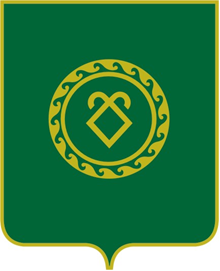 АДМИНИСТРАЦИЯ СЕЛЬСКОГО ПОСЕЛЕНИЯ ПЕТРОПАВЛОВСКИЙ СЕЛЬСОВЕТ МУНИЦИПАЛЬНОГО РАЙОНА АСКИНСКИЙ РАЙОН  РЕСПУБЛИКИ БАШКОРТОСТАН